附件5广东省高等教育自学考试考生信息简表、华南理工大学自学考试准考证打印指南如何打印广东省高等教育自学考试考生信息简表操作步骤登录广东省自学考试管理系统—考生入口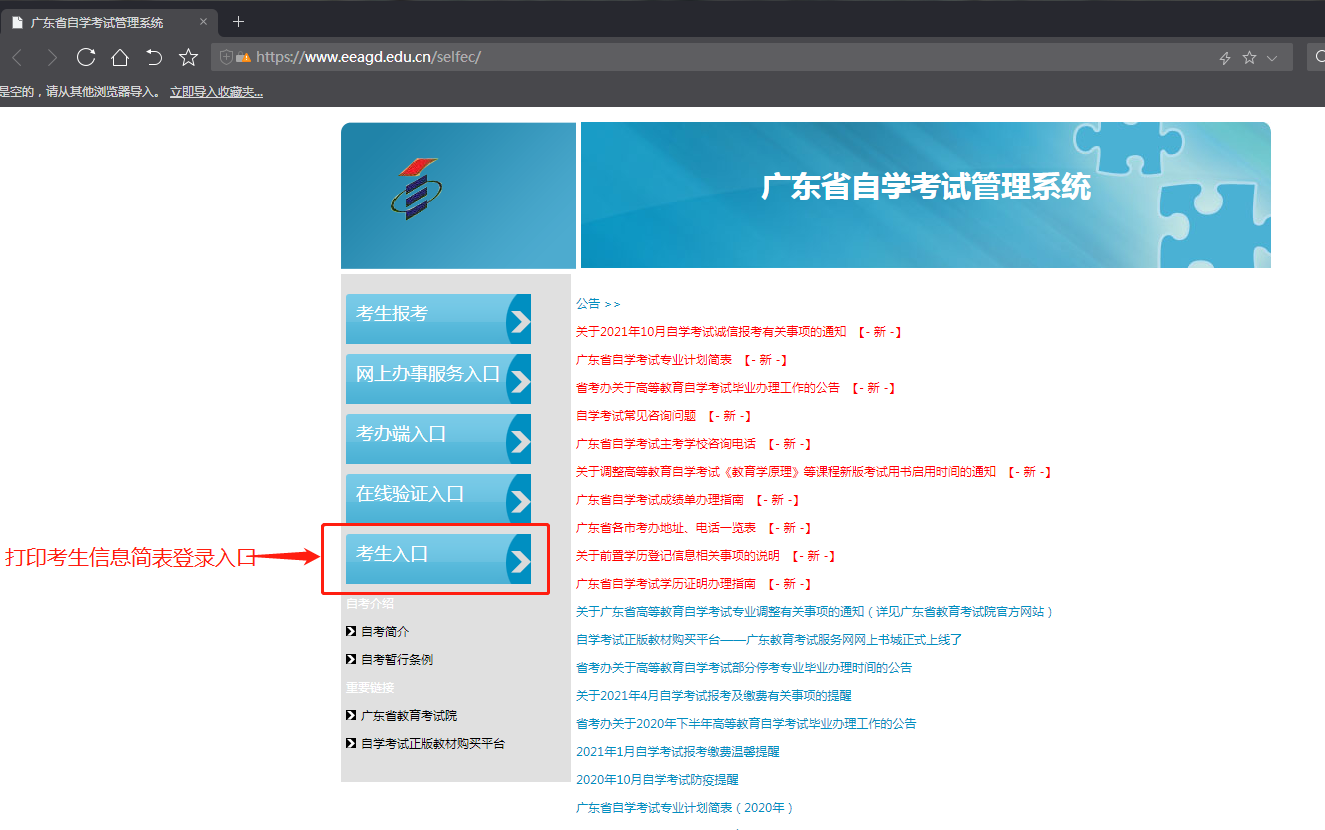 点击“报考”选项卡，点击“打印信息简表”。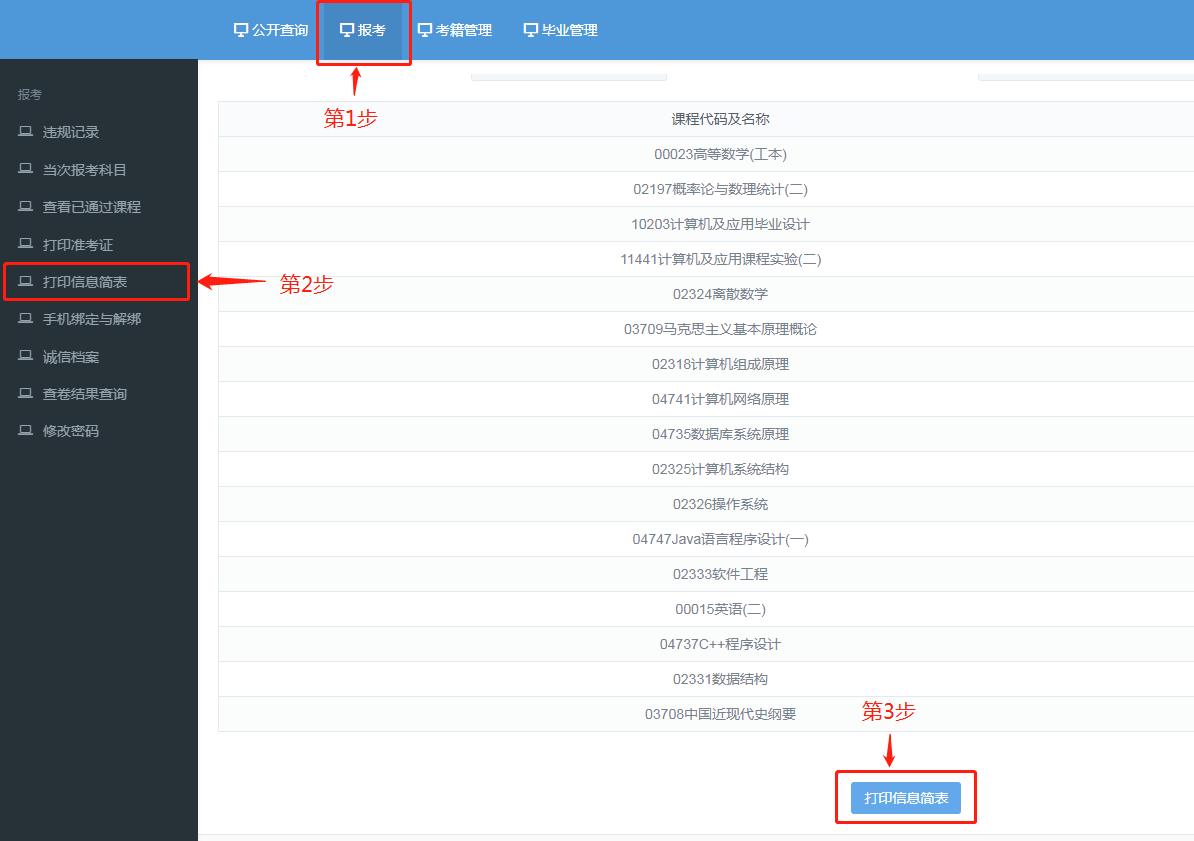 完成下载打印的考生信息简表。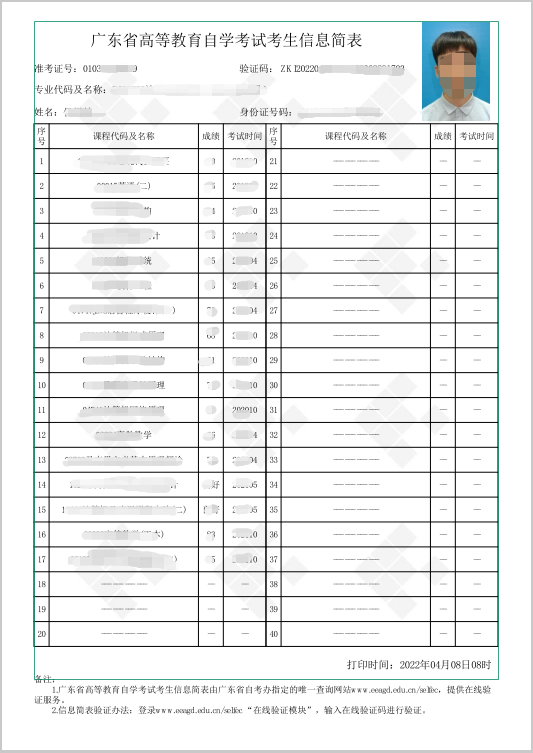 备注：此为示例样式。考生下载打印的考生信息简表应按原文件打印，不得修改信息。如何打印华南理工大学自学考试准考证（一）操作步骤打开华南理工大学自考在线平台（网址：https://fxl.sce.scut.edu.cn/zk），通过考生本人报名时注册的用户名和密码登录。（二）点击学生账号名-在弹出框选择-我的帐户-我的准考证：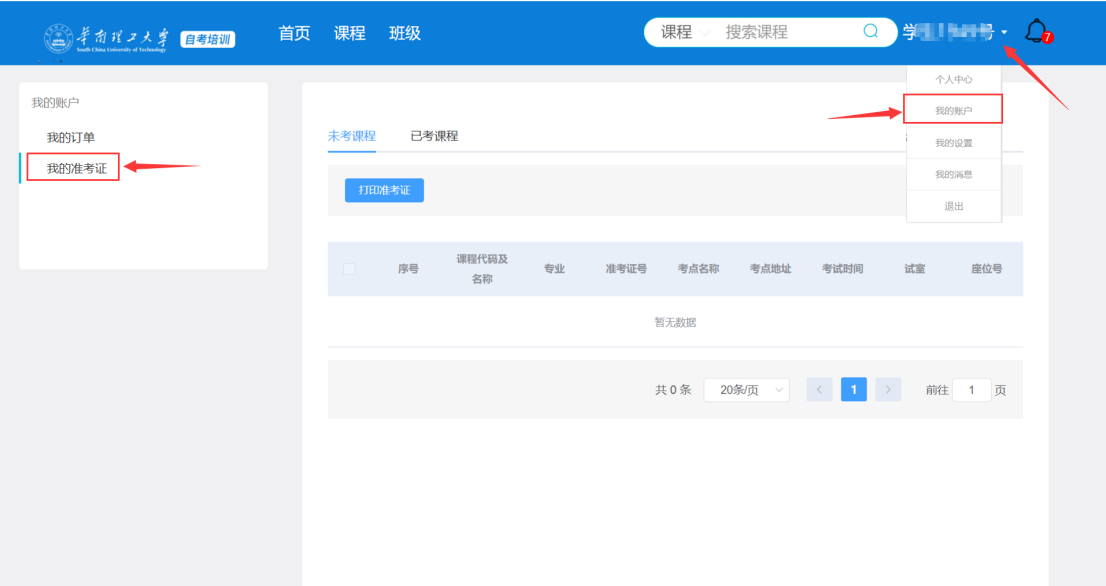 进入界面后，选择需要打印的准考证，点击【打印准考证】，完成下载打印华南理工大学自学考试准考证，打印样式如下：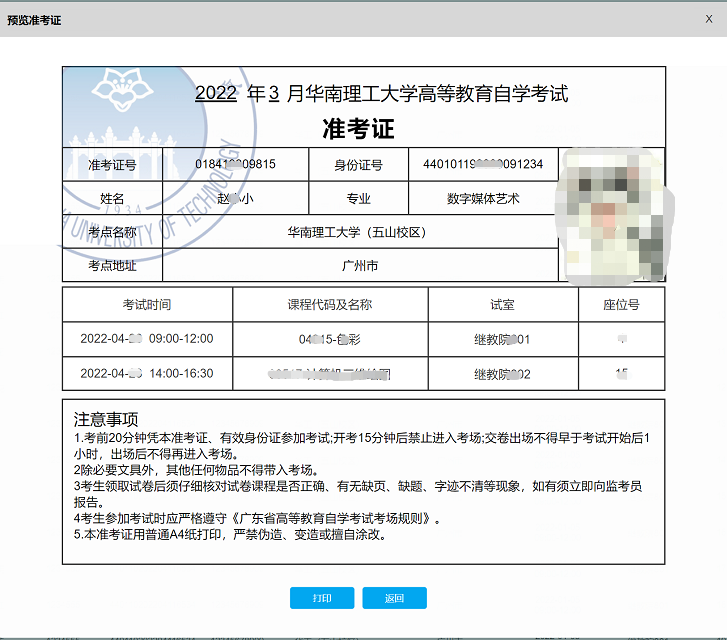 